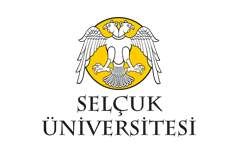 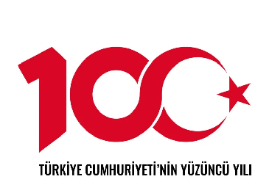 T.C.SELÇUK ÜNİVERSİTESİÇUMRA  UYGULAMALI BİLİMLER  YÜKSEKOKULUMÜDÜRLÜĞÜ ZORUNLU STAJ BAŞVURU FORMUSayı : E-61038016-300-723765							 18.03.2024Konu: Stajlar İLGİLİ MAKAMA Aşağıda kimlik bilgileri verilen öğrencimiz kurumunuzda/işyerinizde staj yapmak istemektedir. İlgili öğrencinin 5510 sayılı Kanunun 5/b maddesi ve Sosyal Güvenlik Kurumunun 2011/36 sayılı sayılı genelgesi gereğince iş kazası ve meslek hastalığı sigortası (kısa vadeli sigorta kolları primi) üniversitemiz tarafından yapılacaktır. Öğrencimizin zorunlu stajını kurumunuzda/işyerinizde yapmasını saygılarımla rica ederim.  	Danışman 2024 yılı yaz dönemi staj uygulamasının 01 Temmuz - 09 Ağustos 2024 tarihleri arasında yapılması planlanmıştır.  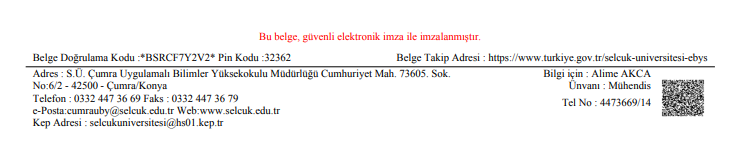 Adı Soyadı Öğrenci Numarası Programı T.C. Kimlik No İkametgâh Adresi Tel. No / E-Posta Staj Türü Staj Başlama Tarihi Bitiş Tarihi Süre 30 İş Günü Öğrencinin imzası